 ZLÍNSKÝ KRAJSKÝ  FOTBALOVÝ  SVAZ 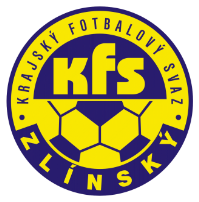 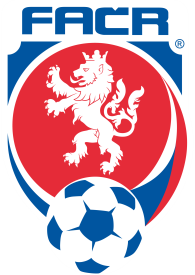 Hradská 854, 760 01 ZLÍN       Tel: 577 019 393Email: lukas@kfszlin.cz  
__________________________________________________________________________Rozhodnutí DK Zl KFS ze dne 10. května 2017Děckuláček Michal – 85021730 – TJ Sokol Ratiboř - poplatek 200,- Kč§ 41, DŘ žádosti se vyhovuje, zbytek trestu 1 SU se promíjíŠimoník Roman – 97081397 – TJ Štítná n/Vl. – poplatek 300,- Kč41 DŘ žádosti se vyhovuje, zbytek trestu 1 SU se promíjíVojtěšek Jiří – 70120204 – FOTBAL Kunovice -  pokuta 500,- Kč§ 45/1, DŘ vykázán z lavičky za kritiku AR1při utkání Morkovice B - KunoviceKlust Richard – 66070671 – FK Vigantice – pokuta 500,- Kč§ 32/a SŘ + § 20 DŘ neoprávněný vstup na hrací plochu a kritika rozhodnutí HR při utkání Bystřice p/H. - ViganticeVaněk Tomáš -  92031683 - SK Zlechov – ZČN na 1 SU od 6.5.2017, poplatek 200,- Kč§43 DŘ zmaření dosažení branky úmyslnou rukou	Jakubík Adam	- 98110748 – TJ SOKOL Ratiboř – ZČN na 5 SU od 6.5.2017, poplatek 200,- Kč§ 45/1, DŘ hrubá urážka HRPukýš Petr – 79071785 – TJ Sokol Fr. Lhota – ZČN na 6 SU od 5.5.2017, poplatek 200,- Kč§ 46/1 + § 45/1, DŘ vyloučen po 2 ŽK + urážka rozhodčího po udělení ČK + odmítnutí odchodu do šaten po vyloučeníJaroš Mojmír – 86010202 – TJ Sokol Fr. Lhota – pokuta 1.500,- Kč§ 45/1, DŘ urážka HR při utkání Fr. Lhota – Pr. BečvaTJ Sokol Fr. Lhota – 7230041 – pokuta 1.000,- Kč§ 65/1 DŘ nedostatečná  pořadatelská služba při utkání Fr. Lhota – Pr. Bečva TJ Spartak Val. Klobouky – 7240861 – pokuta 4.000,- Kč§56/2 + §20 DŘ nedostavení se k SU KP žen Babice – Val. Klobouky, kontumace utkání 3:0 kont.TJ Sokol Nezdenice – 7220711 – pokuta 1.000,- KčRS čl. 51/9 + §20 DŘ nedohrané utkání pro pokles hráček pod 7, utkání Březnice – Nezdenice, kontumace utkání 3:0 kont.Martin Bsonekpředseda DK Zl KFS